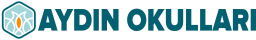 KİŞİSEL VERİ SAHİBİ BAŞVURU FORMU6698 Sayılı Kişisel Verilerin Korunması Kanununun (“KVKK”) 11. maddesinde, ilgili kişinin veri sorumlusuna başvurarak, aşağıda yazılı haklarını kullanabileceği düzenlenmiştir. Kişisel verisi işlenen gerçek kişilerin (“İlgili Kişi”) veri sorumlusuna yapacakları başvuru usul ve esasları “Veri Sorumlusuna Başvuru Usul ve Esasları Hakkında Tebliği” ile düzenlenmiştir. Bu kapsamda aşağıda tablo halinde belirtilen haklarınız ile ilgili taleplerinizi lütfen işaretleyiniz. Yasal mevzuattan doğan haklarını kullanmak isteyen ilgili kişiler, aşağıda belirtilen başvuru yollarından herhangi birini kullanarak başvuru yapabileceklerdir. KVKK politikalarımızı internet sitemizden inceleyebilirsiniz. Aşağıda yazılı formu eksiksiz doldurarak, Veri Sorumlusu olan okulumuza, yukarıdaki yöntemlerden herhangi biri ile başvurunuzu iletiniz.  Lütfen Okulumuz ile olan aşağıda yazılı hukuki ilişkinizi belirtiniz. (Veli/Vasi, öğrenci, tedarikçi, çalışan adayı, eski çalışan, üçüncü taraf firma çalışanı gibi) ☐Veli/Vasi  ☐Öğrenci☐Aday Veli/Vasi ve Öğrenci  ☐Hizmet Sağlayan / Tedarikçi☐Hizmet Sağlayan / Tedarikçi Çalışanı☐Çalışan☐Eski Çalışan☐Çalışan Adayı ☐Diğer…………………………………………………………………………………………………………………………………Okulumuz içerisinde iletişimde olduğunuz:Birim					: …………………………………Konu					: …………………………………☐Eski Çalışan			: ………………………………….☐Çalıştığım Yıllar			: …………………………………☐Öğrenci Velisiyim/Vasisiyim	: …………………………………☐İş Başvurusu Yaptım 		: …………………………………☐Özgeçmiş Paylaştım/Tarih 	: …………………………………☐Üçüncü Kişi Firma Çalışanıyım 	: …………………………………Lütfen çalıştığınız firma ve pozisyon bilgisini belirtinizLütfen KVKK kapsamındaki talebinizi detaylı olarak belirtinizLütfen başvurunuza vereceğimiz yanıtın tarafınıza bildirilme yöntemini seçinizOkulumuz ile olan hukuki ilişkinizi ve varsa okulumuz tarafından işlenen kişisel verilerinizi eksiksiz olarak belirleyerek, ilgili başvurunuza doğru ve kanuni süresinde cevap verilebilmesi için bu form düzenlenmiştir. Hukuka aykırı ve haksız bir şekilde veri paylaşımından kaynaklanabilecek hukuki risklerin önlenmesi ve kişisel verilerinizin güvenliğinin sağlanması amacıyla, kimlik ve yetki tespiti için okulumuz ek evrak ve açıklama bilgisi talep etme hakkını saklı tutar. Başvuru Formu kapsamında iletmekte olduğunuz taleplerinize ilişkin bilgilerin doğru ve güncel olmaması ya da yetkisiz bir başvuru yapılması halinde, okulumuz söz konusu yanlış bilgi, yetkisiz başvuru kaynaklı taleplerden dolayı sorumluluk kabul etmemektedir. Vekâleten teslim alınması halinde, vekaletname aslı veya onaylı sureti, temsil belgesi veya yetki belgesi olması gerekmektedir. Belirtilen usul ve esaslara uygun başvuruda bulunmanız halinde, talepleriniz, niteliğine göre en kısa sürede ve en geç 30 gün içinde ücretsiz olarak sonuçlandırılacaktır. Ancak, işlemin ayrıca bir maliyet gerektirmesi hâlinde, Kişisel Verileri Koruma Kurulu’nca belirlenen tarifedeki ücret talep edilebilecektir. Başvuru Sahibi İlgili Kişinin Beyanı:  Kişisel Veri/Başvuru Sahibi olarak, başvuru formunda yer alan genel açıklamaları okuduğumu, KVK Kanunu ve başvuru formunda yer alan hak ve yükümlülüklerimi bildiğimi ve bu kapsamda başvuru formunda belirtmiş olduğum tüm bilgilerin doğru ve eksiksiz olduğunu kabul ve beyan ederim. İşbu talebime istinaden yasal süre içerisinde tarafıma bilgi verilmesini rica ederim.Talep Edilen Haklar (Madde 11)Lütfen Seçiniza)Kişisel veri işlenip işlenmediğini öğrenme, b)Kişisel verileri işlenmişse buna ilişkin bilgi talep etme, c)Kişisel verilerin işlenme amacını ve bunların amacına uygun kullanılıp kullanılmadığını öğrenme, ç)Yurt içinde veya yurt dışında kişisel verilerin aktarıldığı üçüncü kişileri bilme,  d)Kişisel verilerin eksik veya yanlış işlenmiş olması hâlinde bunların düzeltilmesini isteme,  e)Kanunun 7.maddesinde öngörülen şartlar çerçevesinde kişisel verilerin silinmesini veya yok edilmesini isteme, f)(d) ve (e) bentleri uyarınca yapılan işlemlerin, kişisel verilerin aktarıldığı üçüncü kişilere bildirilmesini isteme, g)İşlenen verilerin münhasıran otomatik sistemler vasıtasıyla analiz edilmesi suretiyle kişinin kendisi aleyhine bir sonucun ortaya çıkmasına itiraz etme, ğ)Kişisel verilerin kanuna aykırı olarak işlenmesi sebebiyle zarara uğraması hâlinde zararın giderilmesini talep etme,Güvenli Elektronik İmza, mobil imza ya da okulumuza bildirdiğiniz ve okulumuz sisteminde kayıtlı bulunan elektronik posta adresini kullanmak suretiyle info@aydinokullari.com adresine e-posta göndererekİlgili kişinin işbu formu eksiksiz doldurarak, Bursa Aydın Okulları İnş. San. Tic. Ltd. Şti. Demirci Mahallesi Demirci Yolu Cadde No: 50 Nilüfer Bursa adresine yazılı veya bizzat başvuru yaparak,Noter vasıtasıyla yapacağı başvurusu veya KVK Kurumunun belirlediği yöntemlerleAd-Soyadı T.C. Kimlik Numarası Diğer Ülke Vatandaşları için Pasaport No veya Kimlik Numarası Tebligata Esas Yerleşim Yeri Adresi İşyeri Adresi Cep Telefonu Telefon Numarası Faks Numarası E-posta AdresiKayıtlı Elektronik Posta (KEP) Adresi Adresime gönderilmesini istiyorum E-posta adresime gönderilmesini istiyorum Elden teslim almak istiyorum             KEP adresime gönderilmesini istiyorumİlgili Kişi/Başvuru Sahibinin Adı Soyadı 		: Başvuru Tarihi 	: İmza 			: